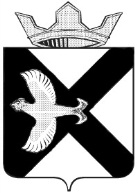 АДМИНИСТРАЦИЯ Муниципального  образования поселок  БоровскийПОСТАНОВЛЕНИЕ01 апреля  2021 г.							                 № 14рп.БоровскийТюменского муниципального районаВ соответствии с Бюджетным кодексом Российской Федерации, руководствуясь Уставом муниципального образования поселок Боровский:1. Утвердить Положения о порядке ведения муниципальной долговой книги муниципального образования поселок Боровский.3. Разместить настоящее постановление на официальном сайте администрации муниципального образования поселок Боровский в сети "Интернет" (www.golyshmanovo.admtyumen.ru).4. Действие настоящего постановления распространяется на правоотношения, возникшие с 01.01.2021.5. Контроль за исполнением настоящего постановления возложить на заместителя главы сельского поселения по экономике, финансам и прогнозированию.Глава муниципального образования                                                С.В.СычеваПриложениек постановлению администрациимуниципального образованияпоселок Боровскийот 01 апреля 2021 №14ПОЛОЖЕНИЕО ПОРЯДКЕ ВЕДЕНИЯ МУНИЦИПАЛЬНОЙ ДОЛГОВОЙ КНИГИМУНИЦИПАЛЬНОГО ОБРАЗОВАНИЯ ПОСЕЛОК БОРОВСКИЙ1. Общие положения1.1. Настоящее Положение разработано в соответствии со статьями 120 и 121 Бюджетного кодекса Российской Федерации с целью определения процедуры ведения муниципальной долговой книги муниципального образования поселок Боровский (далее - муниципальная долговая книга), обеспечения контроля за полнотой учета, правильностью оформления, своевременностью обслуживания и исполнения долговых обязательств и устанавливает состав, порядок и сроки внесения информации в муниципальную долговую книгу в пределах, установленных Бюджетным кодексом Российской Федерации.1.2. В муниципальной долговой книге регистрируются следующие виды долговых обязательств:1) муниципальные ценные бумаги муниципального образования поселок Боровский;2) бюджетные кредиты, привлеченные в местный бюджет от других бюджетов бюджетной системы Российской Федерации;3) кредиты, привлеченные от кредитных организаций;4) муниципальные гарантии муниципального образования поселок Боровский.1.3. Информация о долговых обязательствах муниципального образования, отраженная в муниципальной долговой книге, подлежит передаче в Департамент финансов Тюменской области, согласно порядку и по форме, установленному Департаментом финансов Тюменской области.1.4. Ведение муниципальной долговой книги осуществляет отдел по бухгалтерскому учету и отчетности (далее - Отдел) по формам согласно приложениям N 1, N 2, N 3, N 4 к настоящему Положению.2. Состав информации, регистрируемой в муниципальнойдолговой книге муниципального образования поселок Боровский2.1. Регистрация долговых обязательств осуществляется путем внесения в муниципальную долговую книгу следующей информации:2.1.1. по муниципальным ценным бумагам в соответствии с приложением N 1 к настоящему Положению;2.1.2. по бюджетным кредитам, привлеченным от других бюджетов бюджетной системы Российской Федерации, по форме согласно приложению N 2 к настоящему Положению;2.1.3 по кредитам, полученным от кредитных организаций, по форме согласно приложению N 3 к настоящему Положению;2.1.4. по муниципальным гарантиям муниципального образования поселок Боровский, по форме согласно приложению N 4 к настоящему Положению.3. Порядок регистрации долговых обязательств,порядок ведения долговой книги3.1. Каждое долговое обязательство регистрируется под номером, присвоенным ему в хронологическом порядке в рамках соответствующего раздела муниципальной долговой книги, то есть присваивается номер раздела и порядковый номер.3.2. Внесение записей в долговую книгу о возникновении долговых обязательств производится в срок, не превышающий пяти рабочих дней с момента возникновения соответствующего обязательства.3.3. Основанием для внесения записей в долговую книгу являются оригиналы документов, подтверждающих возникновение долговых обязательств. На оригиналах проставляется штамп с указанием даты и регистрационного номера. Копии документов, послуживших основанием для внесения записей в долговую книгу, хранятся у лица, ответственного за ее ведение.3.4. Внесение записей в долговую книгу о прекращении долговых обязательств производится в срок, не превышающий пяти рабочих дней с момента его прекращения.3.5. Долговая книга формируется в электронном виде в режиме реального времени и ежемесячно по состоянию на 1 число месяца, следующего за отчетным, выводится на бумажном носителе в разрезе обязательств по форме согласно приложениям к настоящему Положению за подписью заместителя главы сельского поселения по экономике, финансам и прогнозированию, начальника отдела бухгалтерского учета и отчетности. По окончании текущего финансового года долговая книга брошюруется, листы нумеруются, делается запись о количестве сброшюрованных листов и скрепляется печатью администрации муниципального образования поселок Боровский.4. Порядок хранения муниципальной долговойкниги муниципального образования поселок Боровский4.1. Муниципальная долговая книга в электронной форме хранится в виде электронных файлов в персональном компьютере лица, ответственного за ее ведение, на бумажном носителе хранится в соответствии со сроками хранения, установленными номенклатурой дел администрации муниципального образования поселок Боровский.Приложение N 1к Положению о порядке ведениямуниципальной долговой книгина 01 ____________ 20_ годаРаздел 1. Муниципальные ценные бумаги муниципального образования поселок БоровскийПриложение N 2к Положению о порядке ведениямуниципальной долговой книгина 01 ____________ 20_ годаРаздел 1. Муниципальные ценные бумаги муниципального образования поселок БоровскийРаздел 2. Бюджетные кредиты, привлеченные от других бюджетовбюджетной системы Российской ФедерацииПриложение N 3к Положению о порядке ведениямуниципальной долговой книгина 01 ____________ 20_ годаРаздел 3. Кредиты, полученные от кредитных организацийПриложение N 4к Положению о порядке ведениямуниципальной долговой книгина 01 ____________ 20_ годаРаздел 4. Муниципальные гарантии муниципального образования поселок БоровскийПорядковый номер регистрацииДата регистрации (дд.мм.гг)Государственный регистрационный номер выпуска ценных бумагВид ценной бумагиФорма выпуска ценных бумагРегистрационный номер Условий эмиссииДата государственной регистрации Условий эмиссии (изменений в Условия эмиссии) (дд.мм.гг)Наименование правового акта, которым утверждено Решение о выпуске (дополнительном выпуске), наименование органа, принявшего акт, дата акта, номер актаВалюта обязательстваОбъявленный объем выпуска (дополнительного выпуска) ценных бумаг по номинальной стоимости (руб.)Дата начала размещения ценных бумаг выпуска (дополнительного выпуска) (дд.мм.гг)Ограничения на владельцев ценных бумагНоминальная стоимость одной ценной бумаги(руб.)Дата погашения ценных бумаг(дд.мм.гг)Мун. ценные бумаги, номинальная стоимость которых указана в валюте РФИтогоxxxxxxxxxxxxxВсегоxxxxxxxxxxxxxДата частичного погашения облигаций с амортизацией долга (дд.мм.гг)Размещенный объем выпуска (дополнительного выпуска) ценных бумаг (по номинальной стоимости) (руб.)Суммы номинальной стоимости облигаций с амортизацией долга, выплачиваемые в даты, установленные Решением о выпуске (дополнительном выпуске)(руб.)Даты выплаты купонного дохода (дд.мм.гг)Процентные ставки купонного доходаКупонный доход в расчете на одну облигацию (руб.)Выплаченная сумма купонного дохода (руб.)Дисконт на одну облигацию (руб.)Сумма дисконта при погашении (выкупе) ценных бумаг (руб.)Общая сумма расходов на обслуживание облигационного займа (руб.)Наименование генерального агента на оказание услуг по эмиссии и обращению ценных бумагНнаименование регистратора или депозитарияxxxxxxxxxxxxxxНаименование организатора торговли на рынке ценных бумагСумма просроченной задолженности по выплате купонного дохода (руб.)Сумма просроченной задолженности по погашению номинальной стоимости ценных бумаг (руб.)Объем (размер) просроченной задолженности по исполнению обязательств по ценным бумагам (руб.)Номинальная сумма долга по государственным ценным бумагам (руб.)xxПорядковый номер регистрацииДата регистрации (дд.мм.гг)Основание для получения бюджетного кредитаДата и номер договора или соглашения о предоставлении бюджетного кредитаОбъем предоставленного бюджетного кредита (основной долг) (руб.)Дата, номер договора(ов)/соглашения(й), утратившего (их) силу в связи с заключением нового договора/соглашенияДата, номер договора/соглашения о пролонгацииСведения об органах, предоставивших бюджетный кредит (бюджет, из которого был предоставлен бюджетный кредит)Дата/ период получения и погашения бюджетного кредита по договору или соглашению о предоставлении бюджетного кредита (дд.мм.гг)Процентная ставка по договору или соглашению о предоставлении бюджетного кредитаБюджетные кредиты, предоставленные в валюте РФИтогоxxxxxxxxxСведения о погашении (полностью или частично) бюджетного кредита с указанием даты (дд.мм.гг) и суммы (руб.)Сведения о процентных платежах по бюджетному кредиту с указанием даты (дд.мм.гг) и суммы (руб.)Изменения в договор/соглашениеИзменения в договор/соглашениеОбъем долга по бюджетному кредиту на конец отчетного периода (остаток основного долга на конец отчетного периода) (руб.)Сумма просроченной задолженности по договору или соглашению о предоставлении бюджетного кредита на конец отчетного периода (руб.)Сведения о погашении (полностью или частично) бюджетного кредита с указанием даты (дд.мм.гг) и суммы (руб.)Сведения о процентных платежах по бюджетному кредиту с указанием даты (дд.мм.гг) и суммы (руб.)Дата (дд.мм.гг), номер дополнительного договора/соглашенияДата (дд.мм.гг), номер мирового договора/соглашенияОбъем долга по бюджетному кредиту на конец отчетного периода (остаток основного долга на конец отчетного периода) (руб.)Сумма просроченной задолженности по договору или соглашению о предоставлении бюджетного кредита на конец отчетного периода (руб.)xxПорядковыйНомер регистрацииДата регистрации (дд.мм.гг)Основание для заключения договора или соглашения о предоставлении кредита. Наименование документа, номер, дата (дд.мм.гг)Дата (дд.мм.гг) и номер кредитного договора или соглашения о предоставлении кредитаНаименование кредитораОбъем основного долга (по договору) (руб.)Валюта обязательствДаты/периоды получения и погашения кредита, выплаты процентных платежей по договору или соглашению о предоставлении кредита (дд.мм.гг)Процентная ставка по договору или соглашению о предоставлении кредитаФорма обеспечения исполнения обязательства по возврату кредита, уплате процентных и иных платежейДата (дд.мм.гг), номер договора(ов)/ соглашения(й), утратившего (их) силу в связи с заключением нового договора/соглашенияДата (дд.мм.гг), номер договора/соглашения о пролонгацииКредиты в валюте РФИтогоxxxxxxxXxxxИзменения в договор/соглашениеИзменения в договор/соглашениеСведения о погашении (полностью или частично) кредита с указанием даты (дд.мм.гг) и суммы (руб.)Сведения о процентных платежах по договору или соглашению о предоставлении кредита с указанием даты (дд.мм.гг) и суммы (руб.)Объем долга по кредиту на конец отчетного периода (остаток основного долга на конец отчетного периода) (руб.)Сумма просроченной задолженности по договору или соглашению о предоставлении кредита на конец отчетного периода(руб.)Сумма просроченной задолженности по выплате процентов (руб.)Сумма просроченной задолженности по выплате основного долга (руб.)Дата (дд.мм.гг), номер дополнительного договора/соглашенияДата (дд.мм.гг), номер мирового договора/соглашенияСведения о погашении (полностью или частично) кредита с указанием даты (дд.мм.гг) и суммы (руб.)Сведения о процентных платежах по договору или соглашению о предоставлении кредита с указанием даты (дд.мм.гг) и суммы (руб.)Объем долга по кредиту на конец отчетного периода (остаток основного долга на конец отчетного периода) (руб.)Сумма просроченной задолженности по договору или соглашению о предоставлении кредита на конец отчетного периода(руб.)Сумма просроченной задолженности по выплате процентов (руб.)Сумма просроченной задолженности по выплате основного долга (руб.)xxПорядковый номер регистрацииДата регистрации (дд.мм.гг)Основание для предоставления государственной гарантииДата и номер договора о предоставлении государственной гарантии, дата государственной гарантии (дд.мм.гг)Дата, номер договора(ов)/соглашения (й) о предоставлении гарантии, утратившего (их) силу в связи с реструктуризацией задолженности по обеспеченному гарантией долговому обязательствуДата, номер дополнительного договора/соглашения к договору/соглашению о предоставлении гарантии, заключенного в связи с пролонгацией обеспеченного гарантией долгового обязательстваДата, номер дополнительного договора/соглашения к договору/соглашению о предоставлении гарантии, заключенного в иных случаяхНаименование принципалаНаименование БенефициараВалюта государственной гарантииДата или момент вступления государственной гарантии в силу (дд.мм.гг)Сроки гарантии, предъявления требований по гарантии, исполнения гарантииНаличие или отсутствие права регрессного требования гаранта к принципалу либо уступки гаранту прав требования бенефициара к принципалуМун. Гарантии в валюте РФИтогоФорма обеспечения исполнения обязательств принципала по удовлетворению регрессного требования к принципалуОбъем обязательств по гарантии) (руб.)Сведения о возникновении обязательств по государственной гарантии с указанием даты (дд.мм.гг) и суммы (руб.) полученного принципалом кредитаСведения об исполнении обязательств по государственной гарантии гарантом с указанием даты (дд.мм.гг) и суммы (руб.)Сведения об исполнении обязательств по государственной гарантии принципалом с указанием даты (дд.мм.гг) и суммы (руб.)Объем обязательств по государственной гарантии на конец отчетного периода (остаток обязательств по исполнению гарантий на конец отчетного периода) (руб.)Сумма просроченной задолженности гаранта перед бенефициаром по исполнению обязательств по государственной гарантии на конец отчетного периода(руб.)x